威海市神彩印刷有限公司股票挂牌转让说明书摘要（成长板）公司名称：威海市神彩印刷有限公司推荐机构：山东德金股权投资管理有限公司日	期：2022年1月威海市神彩印刷有限公司挂牌转让说明书（申请板块：成长板）声 明本公司及全体董事、监事、高级管理人员承诺挂牌说明书不存在虚假记载、误导性陈述或重大遗漏，并对其真实性、准确性、完整性承担个别和连带的法律责任。本公司提醒投资者注意，凡本挂牌转让说明书未涉及的有关内容，请投资者直接或通过齐鲁股权交易中心有限公司向本公司查询。齐鲁股权交易中心有限公司对本次挂牌所做的任何决 定或意见，均不表明其对本公司股票（权）的价值或投资者收益作出实质性判断或保证。任何与之相反的声明均属虚假不实陈述。本公司经营与收益的变化，由本公司自行负责， 由此引致的投资风险，由投资者自行承担。释	义在本次挂牌转让说明书中，除非另有说明，下列简称具有以下含义： 注：本挂牌转让说明书除特别说明外所有数值保留两位小数，若出现总数与各分数数值之和尾数不符的情况，均为四舍五入所致。第一章	重大风险及重大事项提示一、重大风险提示及应对措施投资本公司的股权会涉及一系列的风险，因此，投资者在投资前，敬请将下列风险因素连同本挂牌转让说明书中其他内容一并考虑。下列风险因素是按照影响投资决策程度排序的，但该排序并不表示风险因素会依次发生。（一）市场竞争风险目前我国从事本行业的企业数量较多，行业集中度高，市场竞争激烈。未来市场竞争向着品牌化、个性化的方向发展。随着政策引导和需求扩张，将有更多企业被吸引进入本行业，进一步加剧市场竞争。如果本公司不能继续提高技术水平，不断提升品牌影响力，则有可能导致公司的市场竞争力下降。（二）技术人才不足的风险和应对措施随着技术进步和市场竞争的激烈，对企业专业技术人才的要求不断提高；在公司业务规模的扩张过程中，对专业技术人才的需求也越来越大，目前公司高素质技术人员相对不足，若公司未来不能增加引进技术人才甚至现有技术人员流失，将会导致公司自主研发能力和持续竞争能力的不足，进而影响公司战略目标的实现。（三）规模较小，抗风险能力较弱的风险及应对措施虽然公司在细分行业具有一定基础和优势，但是在规模竞争力方面仍需进一步加强，若市场环境发生不利于公司发展的变化，或因公司决策失误对公司经营产生负面影响，公司将面临较大的经营压力。若公司未能采取适当措施进行风险管理，则公司存在规模较小，抗风险能力较弱的风险。（四）资金短缺风险及应对措施现阶段公司融资渠道较为单一，仅依靠自有渠道难以满足企业不断增加的需求。公司业务已进入快速发展阶段，很多新产品拟研发生产，对产品研发所需各类资源以及人才吸引都需要一定的资金投入保障。若未来公司经营活动现金流和融资渠道不能满足公司业务发展对资金的需求，将会面临资金短缺的风险。二、重大事项提示（一）股权锁定承诺公司股东未就所持股份作出严于法律法规规定和《公司章程》的自愿锁定的承诺。（二）股利分配政策公司分配当年税后利润时，应当提取利润的百分之十列入公司法定公积金。公司法定公积金累计额为公司注册资本的百分之五十以上的，可以不再提取。公司的法定公积金不足以弥补以前年度亏损的，在依照前款规定提取法定公积金之前，应当先用当年利润弥补亏损。公司从税后利润中提取法定公积金后，经股东大会决议，还可以从税后利润中提取任意公积金。公司弥补亏损和提取公积金后所余税后利润，按照股东持有的股份比例分配。股东会违反前款规定，在公司弥补亏损和提取法定公积金之前向股东分配利润的，股东必须将违反规定分配的利润退还公司。公司持有的本公司股份不得分配利润。第二章	基本情况基本情况公司名称：威海市神彩印刷有限公司注册资本：150万元法定代表人：刘金波成立日期：2003年9月12日住所：威海市环翠区羊亭镇北观村经营范围：包装装潢印刷品印刷（有效期限以许可准）塑料制品、塑料膜制造，销售；渔具及配件的研发、制造、销售；备案范围内的货物及技术进出口。主要产品：渔具及配件的研发、销售。邮政编码：264200电子邮箱：469693873@qq.com 联系人：官雪莲电话：0631-5323628传真：0631-5323628威海市神彩印刷有限公司是一家专业的集研发、制造及销售于一体的钓具公司，公司员工均有多年世界知名品牌钓竿设计、生产及质量控制经验。经过多年积累，公司现已形成自身独特的鱼竿设计风格，并建立了严谨的质量管理体系。公司主营业务是渔具及配件的研发、销售。二、公司目前股权结构及股东情况（一）股权结构图1、公司股权结构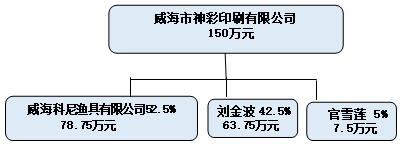 2、股东所持股份的限售安排及股东对所持股份锁定的情况《公司法》第一百四十一条规定：“发起人持有的公司股份，自公司成立之日一年内不得转让。公司董事、监事、高级管理人员应当向公司申报所持有的公司的股份及其变动情况，在任职期间每年转让的股份不得超过其所持有公司股份总数的百分之二十五。”公司股东未就所持股份作出严于《公司章程》和相关法律法规规定的自愿锁定的承诺。（二）公司控股股东、实际控制人情况1、控股股东截至本挂牌转让说明书出具之日，公司共有 3位股东，威海科尼渔具有限公司持有公司52.5%的股份，为公司的控股股东。2、实际控制人刘金波持有神彩42.5%的股份，同时持有控股股东威海科尼渔具有限公司95%的股份，实际控制公司的经营，对公司重大股东会决议以及公司发展战略、对外投资、利润分配、经理任免等问题具有决定性影响，因此认定刘金波为公司实际控制人、控股股东。控股股东、实际控制人情况控股股东威海科尼渔具有限公司，注册资本：500万元，法定代表人：刘金波，成立日期：2009年7月7日，住所：威海市环翠区北观村西二街-88-1号，经营范围：渔具及配件的研发、销售；备案范围内的货物及技术进出口，统一社会信用代码：91371002692013135N。实际控制人刘金波，男，1976年 9月出生，中国国籍，无境外永久居留权，专科学历，毕业于陕西省财经学院安康分校；1998年5月至 2004年 9月就职于东莞长缘制造厂（台资），任设计课课长；2004年 9月至 2009年 9月就职于威海亿美运动器械有限公司，任设计经理/生产部经理； 自2009年 10月 至今任威海科尼渔具有限公司总经理；自2017年12月至今任中渔科尼（北京）休闲文化产业发展有限公司总经理；自2018年7月至今任威海科尼利合环保科技有限公司总经理。自2020年4月27日至今，公司控股股东、实际控制人均无变化。三、公司组织结构公司组织结构图如下：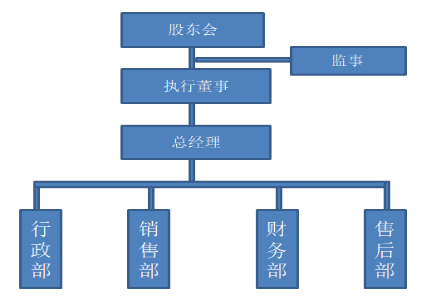 公司业务情况（一）主要产品或服务内容公司的产品有SHIMMER 稀码怒斩套装，超性价比双竿稍双调性路亚枪直套装；速影渔线轮系列，路亚钓鱼入门进阶级级纺车轮、水滴轮；进击路亚线，全规格PE钓鱼线。（二）商业模式1、销售模式公司因受疫情影响，国际贸易受到管控，近期未对外销售，主要为母公司威海科尼渔具做配套服务。2、研发模式公司主要是根据母公司生产和发展需要、客户需求、市场发展趋势等，进行配合研发。公司通过实现技术水平的升级，不断创新和转化科研成果，提升核心竞争力。3、采购模式公司采购模式为前端自主开发，通过公司采购体系评估出质优的供应商，并与供应商签订保密协议及设置合理账期，将产品订单下放到供应厂商。4、结算模式与渠道多通过银行支付结算五、财务报表（一）资产负债表续（二）利润表公司报告期财务会计信息无虚假记载。六、公司经营目标和计划公司2020年以前主做国际市场，因疫情原因国际贸易受到很大影响，疫情期间公司转变运营思路专门为母公司威海科尼渔具做研发配合工作；新研发产品试加工、数据实践反馈调整、市场调研、客群分析等前置工作致使财务数据部分暂时下滑。公司与科尼渔具的研发反馈工作形成了成熟的配套体系，2022年公司将加强管理，加大研发力度，采取线下和线上同步销售等营销方式，同时面向威海众多知名品牌钓具企业也推广此项服务，业务全面回归正常，营业收入等数据将迅速回升。第三章	本次挂牌的有关机构1、推荐机构名	称：山东德金股权投资管理有限公司办公地址：威海市统一路409号508号法定代表人（负责人）：苏立红推荐经办人：苏立红 王茗茗电	话：175063043132、挂牌的股权交易机构名	称：齐鲁股权交易中心有限公司注册地址：淄博市张店区人民路228号电	话：0533-2778470 传	真：0533-27784703、股权登记托管机构名	称：齐鲁股权交易中心有限公司注册地址：淄博市张店区人民路228号电	话：0533-2778470 传	真：0533-2778470【此页无正文】挂牌公司：推荐机构：年	月	日神彩、公司指威海市神彩印刷有限公司实际控制人指刘金波控股股东指威海科尼渔具有限公司齐鲁股交中心指齐鲁股权交易中心有限公司《公司法》指《中华人民共和国公司法》推荐机构指山东德金股权投资管理有限公司元、万元指人民币元、万元报告期指2021 年度、2022年1月部门职责总经理1.主持公司全部业务工作。2.负责人员的使用、辞退、奖励、提拔等，报董事会审批；提出招聘意见，组织招聘实施，结果报董事长审批。3.根据公司年度计划的执行情况提出薪酬调配方案，奖金分配方案。4.负责公司的日常业务开展。5.完成董事会交办的其他事项。综合部1.负责公司采购和人事行政后勤管理工作。2.组织内审工作，及时向总经理报告审核况，并为管理体系改进提供依据和相关信息。3.协助总经理进行管理评审，准备管理评审资料，向总经理报告管理体系绩效为管理评审提供依据。4.组织管理体系认证的外部联系工作。5.负责公司产品的售后服务财务部1.负责公司财务日常核算、公司融资、涉税申报、核算工资等工作。2.作为公司财务方面的主管部门。3.负责公司内部外部财务相关问题的决策，并对公司日常运行情况进行监督检查。4.负责组织对财务数据的定期调查分析。5.按要求做好收发账务管理。6.根据公司生产经营要求，负责资金的筹措工作。7.根据财务制度做好资金调度，督促资金回笼，控制货款支付。企划部1.负责题材的征集、筛选。2.负责项目创作的组织协调、审阅、复核。3.负责项目的策划，寻找题材，对其可行性进行评估。4.负责项目制作的预算。5.负责项目的制作流程。6.负责相关立项送审工作，取得监管部门的许可证。销售部1.组织合同评审,并负责顾客满意度的调查与分析，将顾客的意见与建议及时与公司内部相关部门进行沟通，遇到问题及时采取措施，持续改进销售绩效。2.将本公司评价结果及改善建议知会各相关方。3.负责公司产品的市场开发推广、销售。资产2022年1月31日2021年12月31日2021年1月1日流动资产：货币资金4672.848146.797042.87短期投资应收票据应收账款预付账款173565.52153565.5253565.52应收利息应收股利其他应收款存货752287.99784267.99794267.99待摊费用一年内到期的长期债权投资其他流动资产流动资产合计930526.35945980.30854876.38长期投资：长期股权投资长期债权投资长期投资合计固定资产：670437.83676443.94755117.26固定资产原价减：累计折旧固定资产净值工程物资在建工程固定资产清理固定资产合计无形资产359400.32360279.05370823.81长期待摊费用其他非流动资产非流动资产合计1029838.151036722.991125941.07资产总计1960364.50  1982703.29 1980817.45负债和所有者权益2022年1月31日2021年12月31日2021年1月1日流动负债：短期借款应付票据应付账款预收账款20000应付职工薪酬22424.4615585.840应交税金应付利息应付股利其他应付款1889071.274499341.614139544.19一年内到期的长期负债其他流动负债流动负债合计1911495.734514927.454159544.19长期负债：长期借款长期应付款其他长期负债长期负债合计负债合计1911495.734514927.454159544.19所有者权益（或股东权益）：实收资本150000015000001500000资本公积2600000盈余公积其中：法定公积金未分配利润-4051131.23-4032224.16-3678726.74所有者权益合计48868.77-2532224.16-2178726.74负债和所有者权益总计1960364.501982703.291980817.45项目2022年1月2021年度一、营业收入49504.9519801.98减:营业成本31980.0010000税金及附加管理费用36910.53374505.73财务费用17.50106资产减值损失二、营业利润（亏损以“-”号填列）-19403.08-364809.75加：营业外收入496.0111312.33其中：非流动资产处置利得减：营业外支出其中：非流动资产处置损失三、利润总额（亏损以“-”号填列）-18907.07-353497.42减：所得税费用四、净利润(净亏损以"_"号填列)-18907.07-353497.42